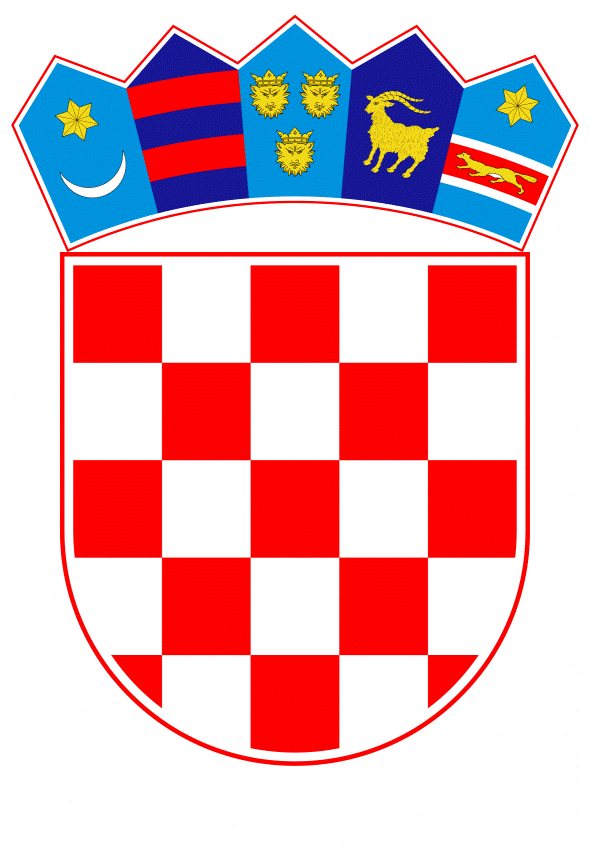 VLADA REPUBLIKE HRVATSKEZagreb, 8. veljače 2024.______________________________________________________________________________________________________________________________________________________________________________________________________________________________Na temelju članka 117. stavka 1. Zakona o proračunu („Narodne novine“, broj 144/21.), a u vezi s člankom 59. Zakona o izvršavanju Državnog proračuna Republike Hrvatske za 2024. godinu („Narodne novine“, broj 149/23.), Vlada Republike Hrvatske je na sjednici održanoj ___________ donijela O D L U K Uo davanju prethodne suglasnosti društvu Jadrolinija, Rijeka za dugoročno kreditno zaduženje kod Privredne banke Zagreb d.d., Zagreb,  u svrhu financiranja kupnje brzog putničkog broda „Kata“I.Daje se prethodna suglasnost društvu Jadrolinija, Rijeka za dugoročno kreditno zaduženje kod Privredne banke Zagreb d.d., Zagreb u iznosu od 5.528.000,00 eura, u svrhu financiranja kupnje brzog putničkog broda „Kata“.II.Prethodna suglasnost iz točke I. ove Odluke  se daje uz slijedeće uvjete  kredita:davatelj kredita:			Privredna banka Zagreb d.d.					Radnička 50, 10000 Zagreb- korisnik kredita:		Jadrolinija, RijekaRiva 16, 51000 Rijeka- iznos kredita:	do 5.528.000,00 eura - vrsta kredita:				dugoročni investicijski kredit - namjena kredita:	financiranje kupnje brzog putničkog broda „Kata“ u iznosu 80 % kupoprodajne cijene- vlastito učešće:			do 20 % vrijednosti investicije- rok korištenja kredita:		najkasnije do 28. veljače 2024. - način korištenja kredita:	namjenski, sukcesivno, prema instrukcijama korisnika kredita- način i rok otplate kredita:		10 godina u 40 jednakih tromjesečnih rataprva rata dospijeva 31. ožujka 2024. godine- kamatna stopa:- redovna: 				4,03 % godišnje, fiksno- obračun  i naplata kamata:		kvartalno- zatezna kamata:			u visini zakonske zatezne kamatenaknada za obradu zahtjeva:	0,07 % jednokratno na ugovoreni iznos kredita- instrumenti osiguranja:	- založno pravo I. reda prvenstva na brodu koji je predmet financiranja (kupoprodajna cijena do 6.910.000,00 eura)- polica osiguranja vinkulirana u korist kreditora- dvije bjanko akceptirane vlastite mjenice „bez protesta“ korisnika kredita uz mjenično očitovanje ovjereno od javnog bilježnika- jedna zadužnica korisnika kredita, u formi i sadržaju prihvatljivom za kreditora, u skladu s odredbama Ovršnog zakonaIII.Obvezuje se društvo Jadrolinija, Rijeka da otplati kredit iz točke I. ove Odluke do njegove konačne otplate i u slučaju promjene vlasničkih odnosa korisnika kredita.IV.Ova Odluka stupa na snagu danom donošenja.KLASA:URBROJ:Zagreb, _____________										PREDSJEDNIK									     mr. sc. Andrej PlenkovićOBRAZLOŽENJEMinistarstvo mora, prometa i infrastrukture sukladno odredbama Zakona o proračunu (Narodne novine, broj 144721) i Zakona o izvršavanju Državnog proračuna Republike Hrvatske za 2024. godinu (Narodne novine, broj 149/23) zahtjev Jadrolinije, Rijeka zaprimljen 13. listopada 2023. godine upućuje u redovni postupak odobrenja Vladi Republike Hrvatske radi dobivanja prethodne suglasnosti Vlade Republike Hrvatske za kreditno zaduženje u iznosu od 5.528.000,00 EUR-a kod Privredne banke Zagreb d.d. u svrhu financiranja kupnje brzog putničkog broda „Kata“.Kupnja brzog putničkog broda „Kata“ u skladu je s Akcijskim planom obnove flote do 2025. godine, Srednjoročnim planom poslovanja za razdoblje 2023.-2025. godine te Planom poslovanja za 2023. godinu. Akcijskim planom definirane su aktivnosti i prioriteti modernizacije i obnove flote. Nužnost obnove brzobrodske flote proizlazi iz činjenice da slijede javna prikupljanja ponuda radi obavljanja javne usluge u linijskom pomorskom prijevozu za ukupno osam brzobrodskih linija, a važeća Uredba o uvjetima i vrednovanju kriterija za davanje koncesija i sklapanja ugovora o javnoj usluzi za obavljanje javnog prijevoza u linijskom obalnom pomorskom prometu (Narodne novine br. 33/2006, 38/2009, 87/2009, 18/2011 i 80/2013) na natječajima daje prednost novijim brodovima. Vodeći se pravilima financiranja da se ulaganja u dugotrajnu imovinu financiraju iz dugoročnih izvora financiranja pokrenut je postupak refinanciranja kupnje dva brza putnička broda putem dugoročnog kreditnog zaduženja. Ovim putem Društvo će zadržati dugoročnu stabilnost, potrebnu razinu likvidnosti i održivost sustava.Jadrolinija, kao tvrtka u vlasništvu Republike Hrvatske, obveznik je Zakona o javnoj nabavi („Narodne novine“ br. 120/16, 114/22; dalje u tekstu: Zakon o javnoj nabavi). Nabava dva brza putnička broda - katamarana, procijenjene vrijednosti 14.000.000,00 eura (slovima: četrnaestmilijunaeura) bez PDV-a, provedena je putem otvorenog postupka javne nabave sukladno članku 86. stavak 1. Zakona o javnoj nabavi. Postupak je objavljen u Elektroničkom oglasniku javne nabave Republike Hrvatske dana 3. travnja 2023. godine pod brojem 2023/S 0F2-0013905, a isto je objavljeno i u TED-u (Tenders Electronic Daily), službenom listu Europske Unije.Sukladno Obvezujućim ponudama Privredne banke Zagreb d.d. za financiranje kupnje broda „Kata“ od 14. kolovoza i 9. listopada 2023. godine proizlazi da davatelj kredita Privredna banka Zagreb d.d. odobrava dugoročni investicijski kredit korisniku kredita Jadroliniji, Rijeka u iznosu od 5.528.000,00 EUR-a na rok od 120 mjeseci, kamatnom stopom u visini od 4,03% godišnje fiksno, s naknadnom za obradu zahtjeva u iznosu od 0,07% od iznosa kredita, jednokratno unaprijed. Kredit se otplaćuje u 40 jednakih kvartalnih rata od kojih prva dospijeva do 31. ožujka 2024. godine. Jadrolinija, Rijeka nudi instrumente osiguranja za redovnu otplatu kredita i to: založno pravo I. reda prvenstva na brodu koji je predmet financiranja,  policu osiguranja vinkuliranu u korist Kreditora, dvije bjanko akceptirane vlastite mjenice „bez protesta“ korisnika kredita uz mjenično očitovanje ovjereno od javnog bilježnika te jednu zadužnicu korisnika kredita, u formi i sadržaju prihvatljivom za Kreditora, u skladu s odredbama Ovršnog zakonaIz dosadašnjih financijskih pokazatelja Društva (EBITDA, novčani tijek, amortizacija, odnos obveza i vlastitog kapitala) proizlazi da Jadrolinija, Rijeka neće imati problema s redovnom otplatom budućih obveza koje proizlaze iz predloženog zaduženja.Ovim kreditnim zaduženjem Društvu će se omogućiti daljnji razvoj poslovanja uz istovremeno povećanje kvalitete standarda i sigurnosti prijevoza putnika što doprinosi održivom razvoju života i rada stanovništva na otocima.Odobrenje kreditnog zaduženja, kao i sama isplata kredita, nije uvjetovana davanjem jamstva Republike Hrvatske, a provedba predložene Odluke ne zahtijeva financijska sredstva iz Državnog proračuna Republike Hrvatske.Ministarstvo mora, prometa i infrastrukture ocjenjuje Zahtjev Jadrolinije, Rijeka za novo kreditno zaduženje opravdanim.Predlagatelj:Ministarstvo mora, prometa i infrastrukturePredmet:Prijedlog odluke o davanju prethodne suglasnosti društvu Jadrolinija, Rijeka za dugoročno kreditno zaduženje kod Privredne banke Zagreb d.d., Zagreb, u svrhu financiranja kupnje brzog putničkog broda „Kata“